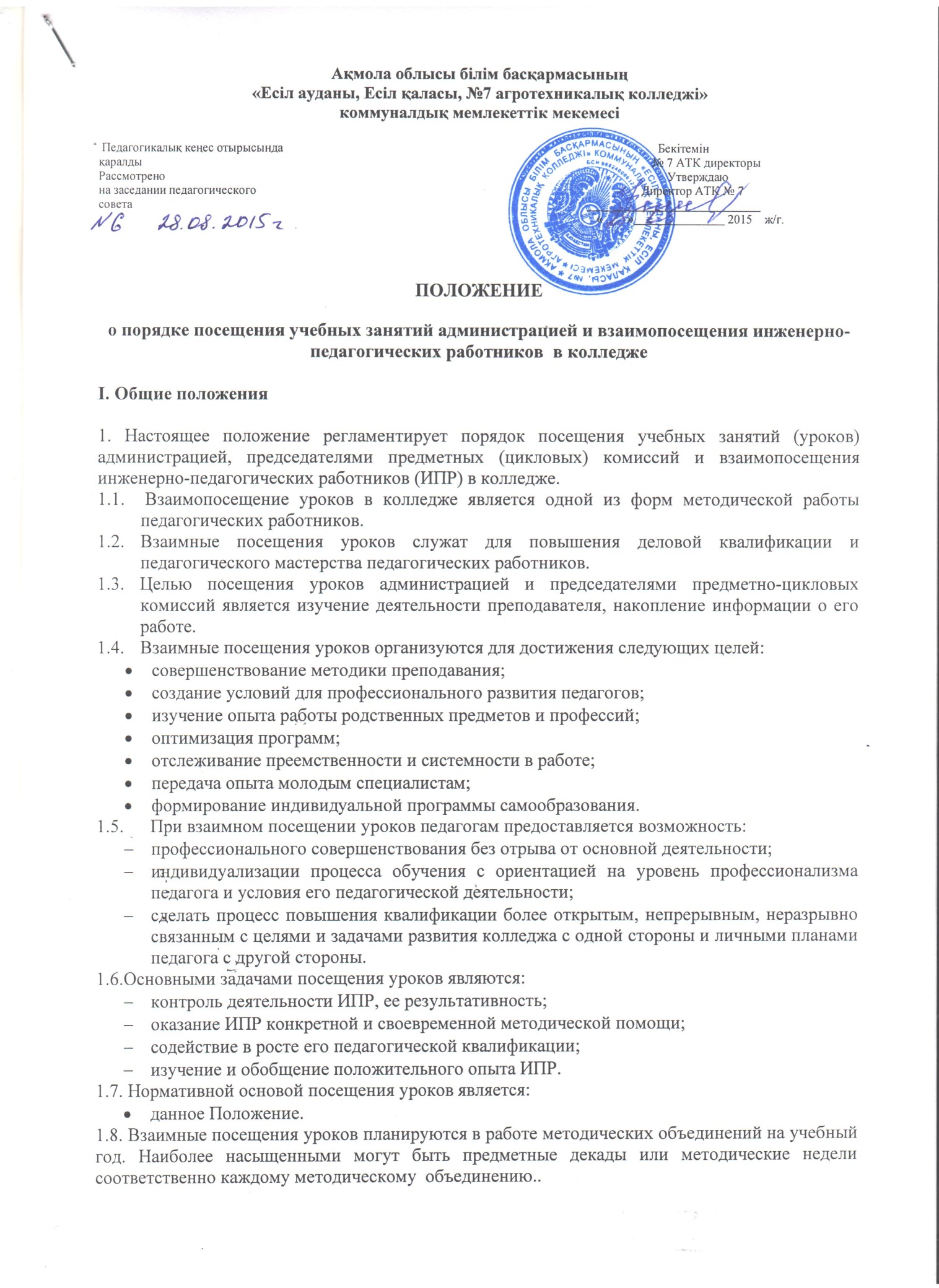 1.9. Взаимопосещение уроков утверждается и контролируется заместителем директора по учебно-производственной работе и заместителем директора по учебной работе. 1.10.Председатель методической комиссии ведет журнал записей взаимопосещения уроков. 2. Организация посещения уроков2.1. Виды и планирование посещения уроков.виды посещения: выборочные, тематические, параллельные, целевые;планирование посещений: перспективное (на год и полугодие), текущее (на месяц, неделю), календарное.2.2. Схема наблюдений и техника записи хода урока зависит от цели посещения:наблюдение за деятельностью преподавателя и студентов;запись и оценка посещенного урока;наблюдение и анализ урока;алгоритм анализа урока;программа наблюдения посещаемого урока;программа комплексного анализа урока.2.3. Подготовка к анализу посещенного урока:просмотр записей посещенных уроков у данного преподавателя, замечаний и предложений;определение формы анализа урока и места подведения итогов (беседа, обсуждение на заседании предметно-цикловой комиссии, на педагогическом совете).3. Взаимопосещение уроков3.1.Целью взаимопосещения является профессиональное сотрудничество и самосовершенствование инженерно-педагогическеих работников колледжа.3.2. Основными задачами взаимопосещения являются:изучение и заимствование передового опыта коллег;методическая помощь наставникам молодым преподавателям.3.3. Организация взаимопосещения:определение цели и времени взаимопосещения;наблюдение урока: оборудование урока, содержание урока, тип и структура урока, реализация принципов обучения, методы обучения, использование новых технологий, организация учебной работы на уроке, система работы преподавателя, система работы студентов, общие результаты урока;собеседование с преподавателем о посещении урока;общие выводы и предложения4.  Ведение документации4.1.Итоги взаимопосещений уроков обсуждаются на заседаниях методических комиссий.4.2. По результатам взаимопосещения учебных занятий (уроков) преподаватели ведут тетради взаимопосещений. Результаты посещения уроков администрацией и председателями предметных (цикловых) комиссий отражаются в документации по внутриколледжному контролю.4.3. По итогам взаимопосещений уроков методические комиссии принимают решение и вырабатывают методические рекомендации: по улучшению преподавания тех или иных предметов (преподавателем или мастером производственного обучения); какой опыт следует внедрять в широкую практику учебно-воспитательной работы.4.4. Результатом взаимопосещений уроков может служить организация мастер-класса ведущими педагогами как одной из форм профессионального обучения педагога.5. Анализ посещенного урока  Анализ урока проводится согласно программе наблюдения посещаемого урока (приложение №1)Приложение №1 Программа наблюдения посещаемого урока1. Подготовка к посещению урока:1.1. Посещение уроков, отведенных на изучение темы в данной группе, с целью знакомства с  системой работы преподавателя.1.2. Посещение уроков разных преподавателей в течение дня в одной группе с целью оценки  интенсивности труда студентов на разных уроках, стиля и сравнительной методики работы.1.3. Посещение уроков в течение рабочей недели в одной группе с целью изучения систематической работы каждого студента, его самостоятельности, активности и инициативы, качества выполнения домашнего задания.1.4. Посещение уроков у разных преподавателей с целью изучения отдельных проблем учебно-воспитательного процесса. 2. Определение цели посещения урока:знакомство с учебной программой, с фактическим материалом данного урока, методикой его проведения;знакомство с наличием учебно-наглядных пособий по дисциплине и  др.обоснование образовательной и воспитательной целей урока и выполнение плана урока;мотивировка выбора методов урока, оценка их соответствия целям урока;оценка и обоснование достигнутых на уроке результатов, и меры, намечаемые преподавателем по устранению недостатков.3. Анализ урока проверяющим (посещающим):анализ целей урока;анализ структуры и организации урока;анализ содержания урока;анализ методики проведения урока;анализ работы и поведения студентов на уроке;анализ домашнего задания, полученного студентами;оценка санитарно-гигиенических условий урока;оценка самоанализа урока;общая оценка степени достижения учебной и воспитательной целей урока;элементы творчества;недостатки урока;общие выводы и предложения; рекомендации преподавателю по самообразованию;заключительное слово преподавателя.4. Формы анализа и самоанализа урока:краткий (оценочный) анализ;структурный (поэтапный) анализ;системный анализ;полный анализ;структурно-временной анализ;комбинированный анализ;психологический анализ (обеспечение познавательной деятельности студентов);дидактический анализ (реализация принципов дидактики, отбор методов, приемов и средств обучения и учения студентов, руководство самостоятельной деятельностью студентов и др.);аспектный анализ (рассматривание под определенным углом зрения какой-либо стороны или отдельной цели урока во взаимосвязи с результатом деятельности студентов);комплексный анализ (одновременный анализ дидактических, психологических и других основ урока).5. Программа наблюдения посещаемого урокаОбщие сведения1. группа, дата поведения.2. тема урока, задачи урока.Оборудование урока.1. какие средства обучения использовал преподаватель;2. подготовлены ли наглядные пособия и технические средства.Содержание урока1. соответствует ли содержание программе,  задачам урока;2. как материал урока способствовал развитию творческих сил и способностей студентов;3. как осуществлялись межпредметные связи;4. осуществлялись ли внутрипредметные связи;5. какие общенаучные и специальные умения и навыки развивались.Тип и структура урока1. какой тип урока избран, его целесообразность;2. место урока в системе уроков по данному разделу;3. как осуществлялась связь с предыдущими уроками;4. каковы этапы урока, их последовательность и логическая связь;5. соответствие структуры урока по данному типу;6. как обеспечивалась целостность и завершенность урока.Реализация принципов обучения1. принцип направленности обучения на комплексное решение задач;2. в чем выразилась научность обучения, связь с жизнью, с практикой;3. как реализовывался принцип доступности обучения;4. с какой целью использовался каждый вид наглядности;5. как соблюдался принцип систематичности и последовательности;6. как достигалась сознательность, активность и самостоятельность студентов;7. в какой мере осуществлялось развитие студентов на уроке;8. какой характер познавательной деятельности преобладал: (репродуктивный, поисковый, творческий).9. как реализовывалась индивидуализация и дифференциация обучения;10. как стимулировалось положительное отношение студентов к учению.Методы обучения.1. в какой мере применяемые методы соответствовали задачам урока;2. какой характер познавательной деятельности они обеспечивали;3. какие метод способствовали активизации учения студентов;4. как планировалась и проводилась самостоятельная работа;5. какова эффективность использованных методов и приемов обучения.Использование приемов новых педагогических технологий:1. индивидуализация обучения;2. дифференцированный подход к обучению;3. разноуровневые задания;4. рефлексивный подход;5. коллективная мыследеятельность;6. работа в малых группах.Организация учебной работы на уроке.1. как осуществлялась постановка задач на каждом этапе;2. как сочетались разные формы: индивидуальная, групповая, фронтальная;3. какие приемы использовались преподавателем для организации студентов;4. как подводил итоги этапов и всего урока.Система работы преподавателя.1. умение общей организации работы на уроке;2. как сочетались разные формы: индивидуальная, групповая, фронтальная;3. какие приемы использовались преподавателем для организации студентов;4. как подводил итоги этапов и всего урока.Общие результаты урока.1. выполнение плана урока;2. меры реализации образовательной, воспитательной и развивающей задач урока;3. уровни освоения знаний и способов деятельности студентов; усвоение на уровне восприятия, понимания, запоминания; применение в аналогичной сходной ситуации;применение в новой ситуации, т. е. творческое;4. выводы и предложения.